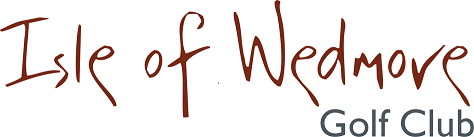 YONEX TROPHYSATURDAY 12th OCTOBER 201918 Hole Individual Open - StablefordOpen to Men and LadiesDivisional PrizesBest Visitor Prizes (Men and Ladies)Nearest The Pin PrizesOptional 2’s SweepA GREAT DAY OUT!ENTRANCE FEE: £8 PER MEMBER£18 PER VISITORPlease contact the Pro Shop for more details: 01934 712452 or email: proshop@wedmoregolflcub.comClosing date for applications; Thursday 10th OctoberApplication forms from Golf Empire.